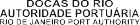 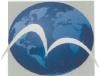 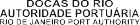 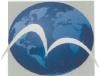 Relação de Contratos de Passagem no Porto de ItaguaíRelação de Contratos de Passagem no Porto de ItaguaíRelação de Contratos de Passagem no Porto de ItaguaíRelação de Contratos de Passagem no Porto de ItaguaíContrato (Processo)InstalaçõesArrendatáriaVigênciaAditivosContrato n.º 28/2022 (50905.008330/2021-61)Utilização de área marítima de aproximadamente 13.885,78 m²KARPOWERSHIP BRASIL ENERGIA LTDA10/05/2022a 10/01/2026TERMO ADITIVO Nº 1